SORTIES DE LA JOURNEE ORGANISEES PAR LEON EN 2018LB1-MIMOSAS									Dimanche 11 févrierDépart en voiture de Pierrevert :  7 heures 15Départ à vélo :  9 heures 30 du Muy        Parcours : Le Muy, col de Gratteloup (alt. 226 m), D25, Sainte-Maxime, N98, Saint-Aygulf, D7, Roquebrune-sur-Argens, Le Muy.Repas : à Roquebrune-sur-Argens au km 51Distance : 60 kmDénivelée  : 776mLB2-ARLES										Dimanche 8 avrilDépart en voiture de Pierrevert : 7 heuresDépart à vélo : à 9 heures            Parcours : Saint-Rémy-de-Provence, D99, Tarascon, Beaucaire, rive droite du Rhône, Arles, Fontvieille, Les Baux-de-Provence, Saint-Rémy-de-Provence.Repas : à 13 heures à ArlesDistance : 66 kmDénivelée  : 460mLB3-SAINT-ANDRE-LAC DE CASTILLON						Jeudi 3 maiDépart en voiture de Pierrevert :  6 heures 30Départ à vélo : à 8heures 15 de Saint-André-les-Alpes           Parcours : Saint-André-les-Alpes, D955 vers Thorame-Haute, D908, col de La-Colle-Saint-Michel, Annot, N202, Col de Toutes-Aures, Vergons, lac de Castillon, Saint-André-les-Alpes.Repas : à 13 heures au Bistrot de Pays de VergonsDistance : 67 kmDénivelée  : 1136 mLB4-SAULT-PLATEAU D'ALBION							Jeudi 24 maiDépart en voiture de Pierrevert : 7 heures Départ à vélo :  8 heures 15 / 8 heures 30         Parcours : Sault, Ferrassière, D63, Haut-Labouret, D63A, D950, Revest-du-Bion, D18, D166, Saint-Christol, Brouville, D245, Saint-Trinit, D95, D30 à droite vers Sault.Repas : à 13 heures au Bistrtot de Pays de SaultDistance : 64 kmDénivelée  : 820 mLB5-GORGES DU VERDON-LA PALLUD-CASTELLANE-COMPS			Jeudi 7 juinDépart en voiture de Pierrevert : 6 heures 45Départ à vélo : 8 heures 45           Parcours : La-Palud-sur-Verdon, D952, Castellane, N85, Le-Logis-du-Pin, D21, Comps-sur-Artyby, Pont-de-Soleils, La-Palud-sur-Verdon.Repas : à 13 heures à Comps-sur-ArtubyDistance : 87 kmDénivelée  : 1665 mLB6-MALLEMOISSON-COL DE FONTBELLE						Jeudi 28 juinDépart en voiture de Pierrevert :  7 heures 30Départ à vélo : 8 heures 45           Parcours : Mallemoisson, D17, D3, Col de Fontbelle, retour par le même parcours.Repas : à 12 heures 30 au Bistrot de Pays de MallemoissonDistance : 52 kmDénivelée  :  840 m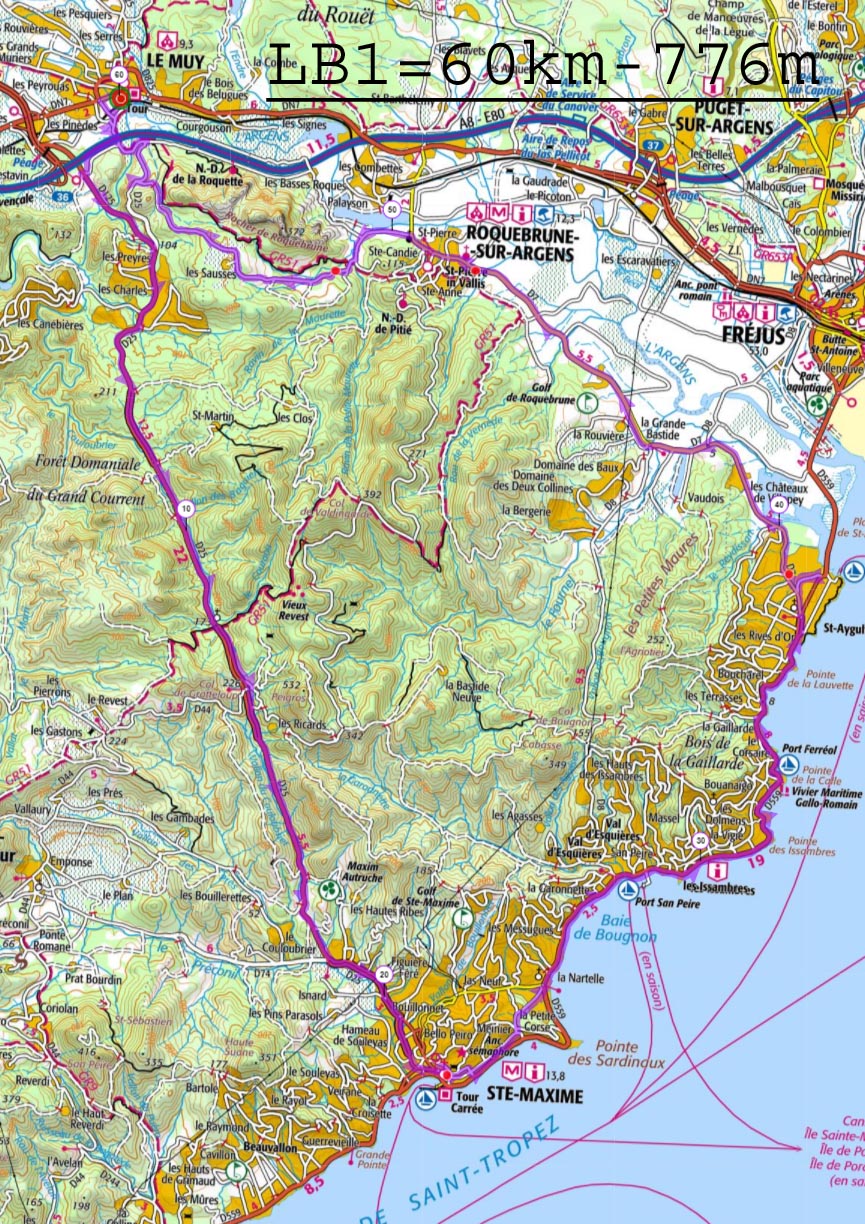 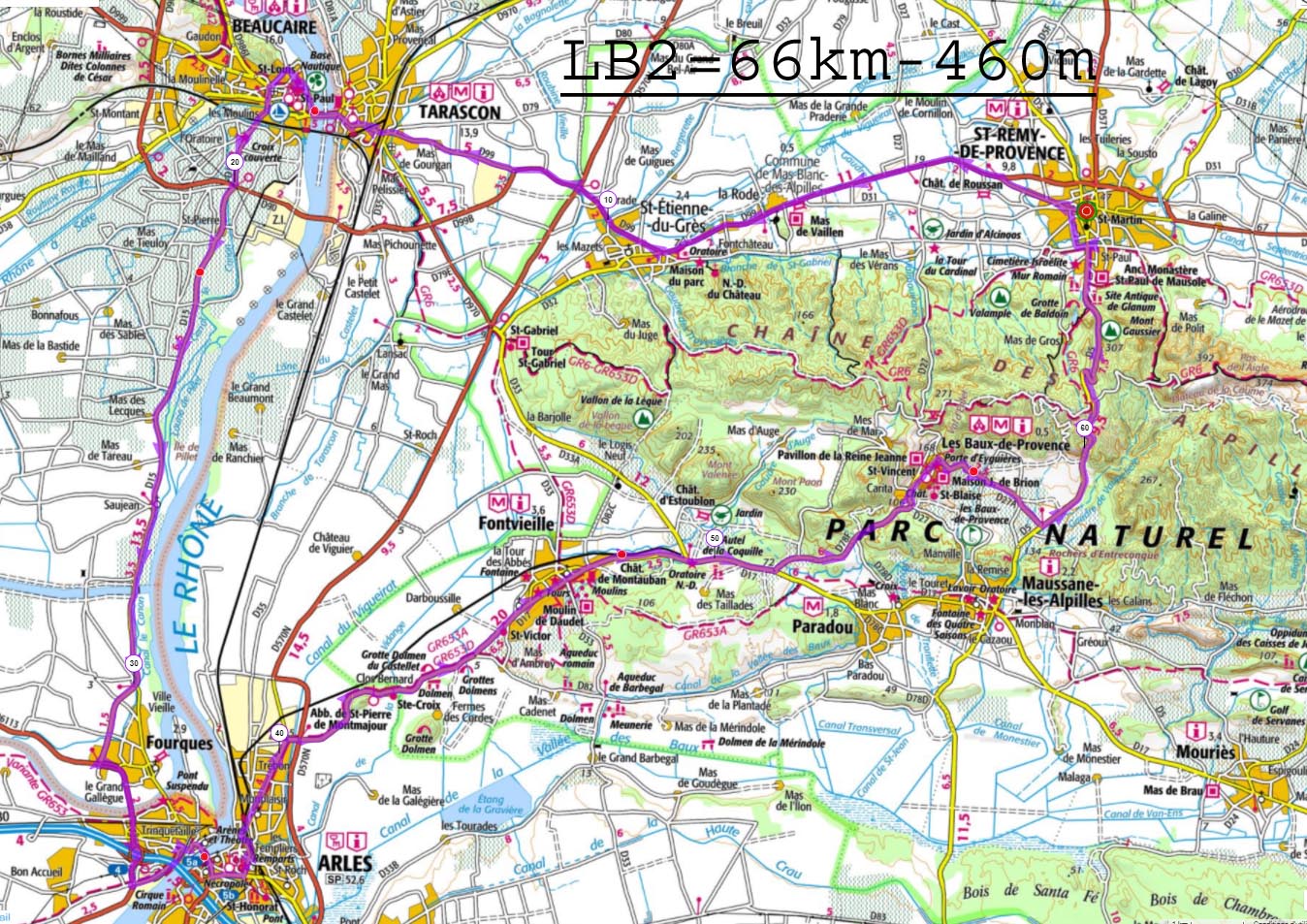 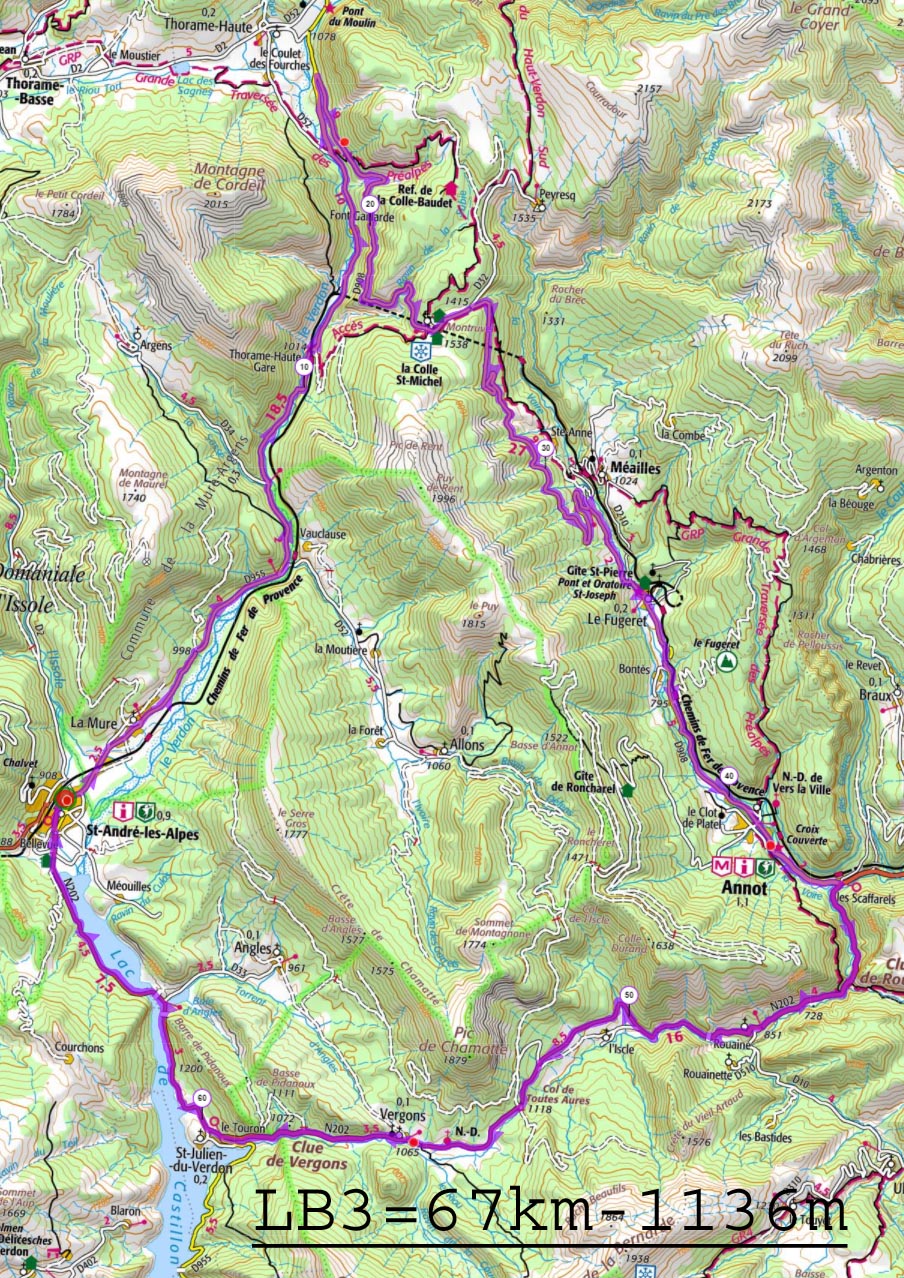 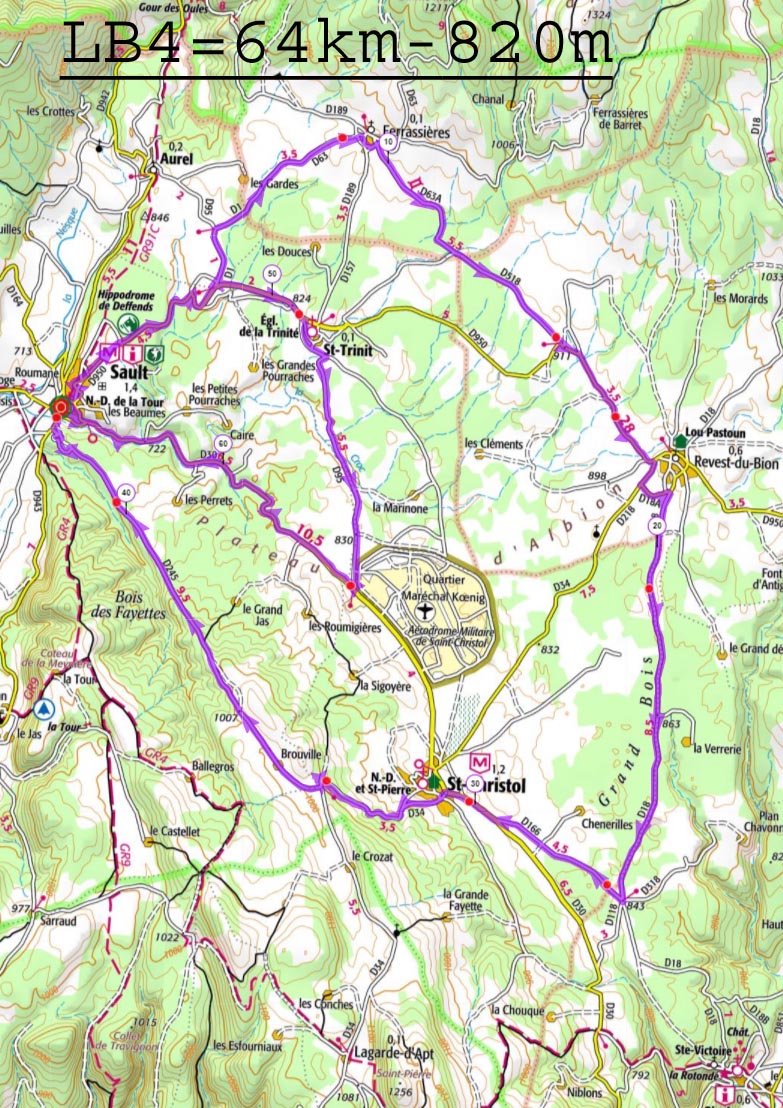 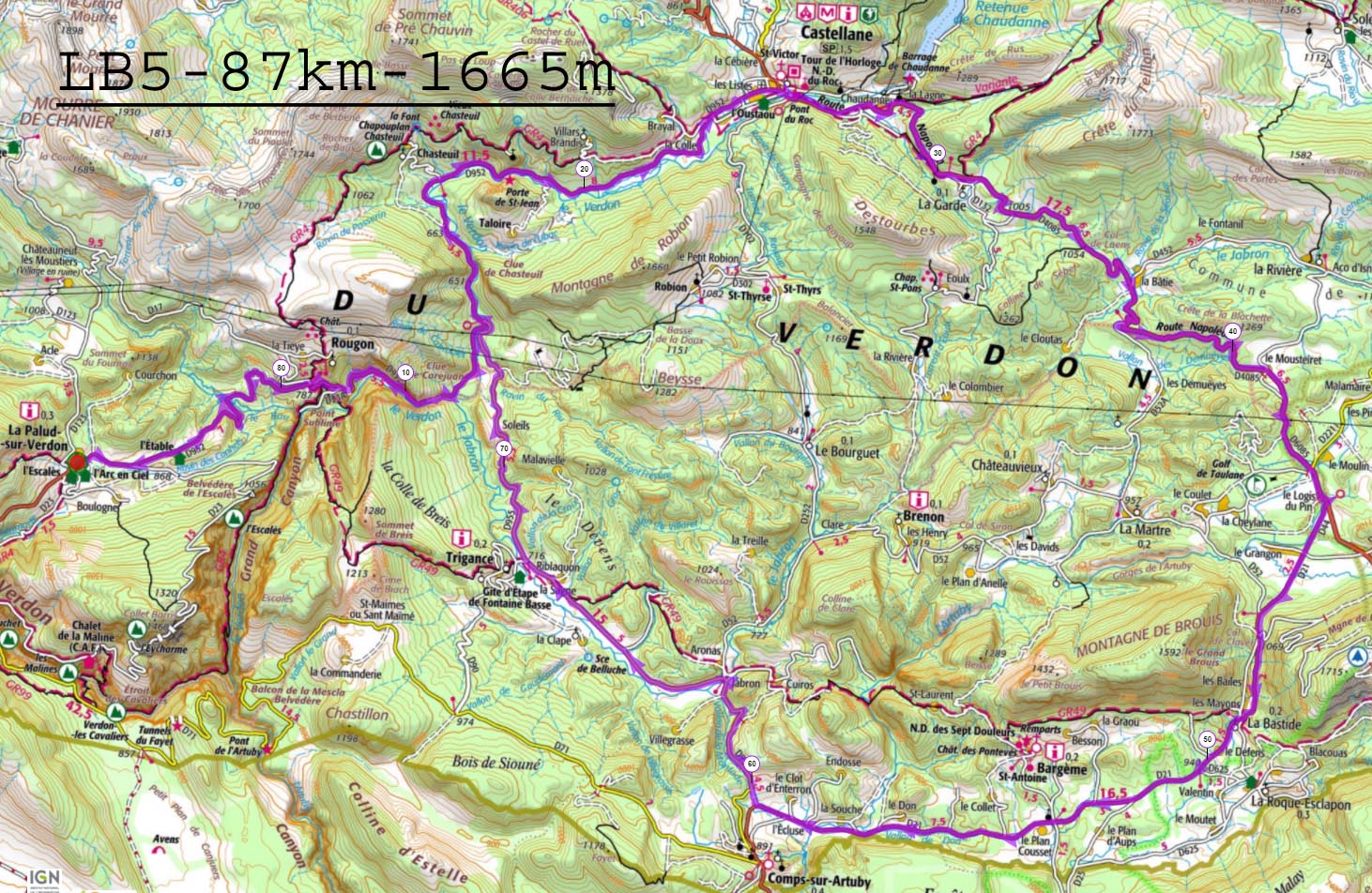 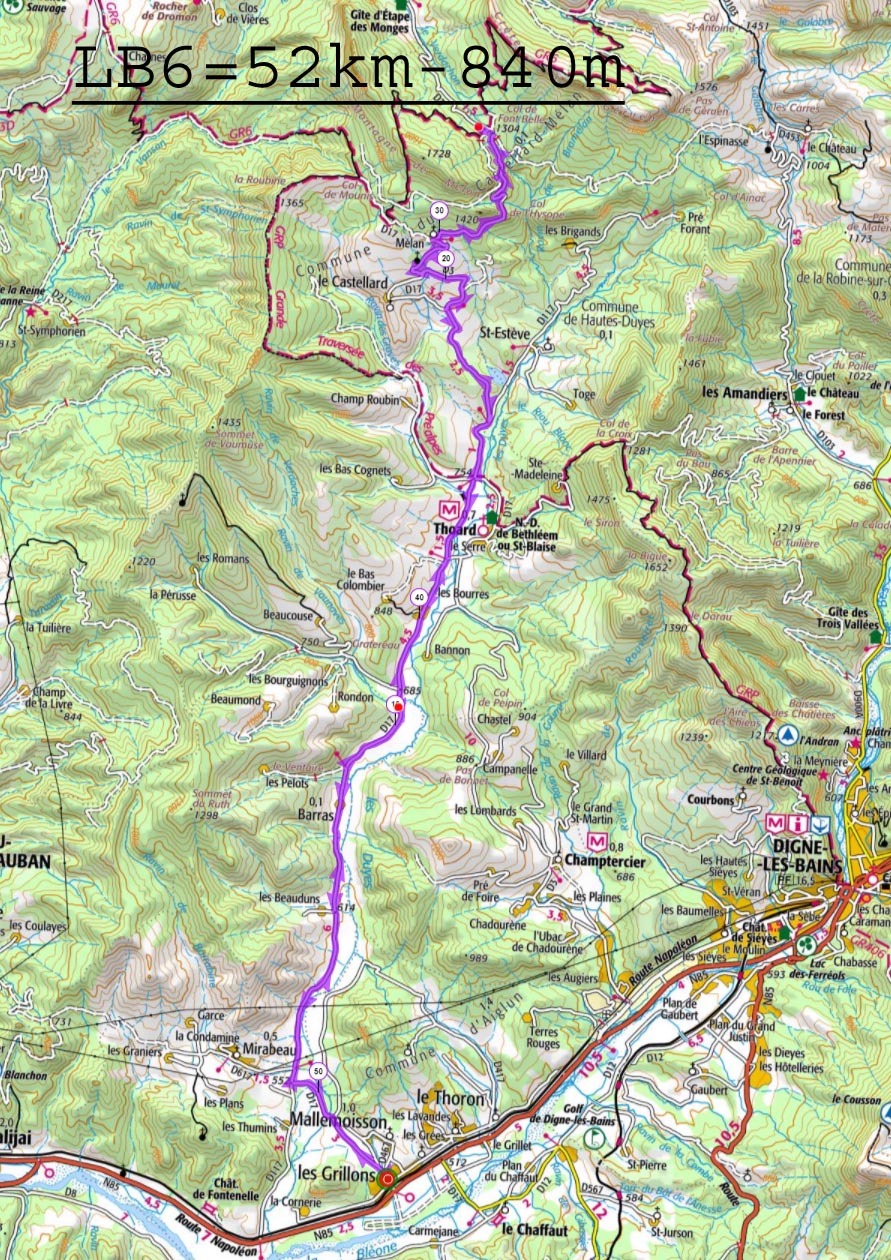 